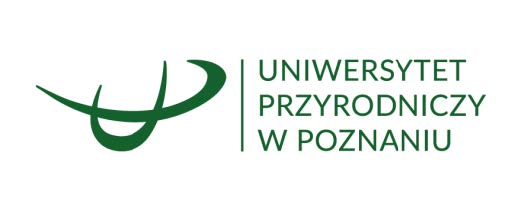 Specyfikacja Warunków ZamówieniaZamawiający:
Uniwersytet Przyrodniczy w Poznaniu
ul. Wojska Polskiego 28
60-637 PoznańPostępowanie o udzielenie zamówienia publicznego  prowadzone w trybie podstawowym zgodnie z art. 275 pkt 1 ustawy z dnia 11 września 2019 r. Prawo zamówień publicznych (Dz. U. 2023 poz. 1605 ze zm.)Nazwa postępowania:Świadczenie usług związanych ze służbowymi wyjazdami międzynarodowymi pracowników, studentów, doktorantów, gości zagranicznych oraz osób zatrudnionych na umowy                 cywilno-prawne dla Uniwersytetu Przyrodniczego w Poznaniu Numer postępowania:
AZ.262.2106.2024Wartość zamówienia: poniżej 221 000 euroKanclerz Uniwersytetu Przyrodniczego w Poznaniu/-/dr inż. Krzysztof NowakowskiRozdział 1. Zamawiający. Strona internetowa prowadzonego postępowania.Uniwersytet Przyrodniczy w Poznaniu 
ul. Wojska Polskiego 28 
60-637 Poznań 
REGON: 000001844 
NIP: 7770004960 
NIP dla transakcji międzynarodowych: PL7770004960 
Godziny urzędowania: poniedziałek - piątek 7:00-15:00 
Adres strony internetowej Zamawiającego: www.up.poznan.plAdres strony internetowej prowadzonego postępowania: https://platformazakupowa.pl/pn/up_poznanPod w/w adresem udostępnione będą również zmiany i wyjaśnienia treści Specyfikacji Warunków Zamówienia (zwanej dalej: SWZ) oraz inne dokumenty zamówienia bezpośrednio związane z postępowaniem o udzielenie zamówienia.Rozdział 2. Osoby uprawnione do komunikowania się z Wykonawcami.Osoba uprawniona przez Zamawiającego do komunikowania się z Wykonawcami: 
Agnieszka Nowak - Dział Zamówień Publicznych tel.: (061) 848 7510adres e-mail: agnieszka.nowak@up.poznan.pl Rozdział 3. Tryb udzielenia zamówienia.Postępowanie o udzielenie zamówienia publicznego prowadzone jest w trybie podstawowym bez negocjacji, na podstawie art. 275 pkt 1 ustawy z dnia 11 września 2019 r. Prawo zamówień publicznych (Dz. U. 2023 poz. 1605 ze zm.; dalej jako: ustawa Pzp). Wartość zamówienia: poniżej 221 000 euro, zgodnie z Obwieszczeniem Prezesa Urzędu Zamówień Publicznych z dnia 6 grudnia 2023 r. w sprawie aktualnych progów unijnych, ich równowartości w złotych, równowartości w złotych kwot wyrażonych w euro oraz średniego kursu złotego w stosunku do euro stanowiącego podstawę przeliczania wartości zamówień publicznych lub konkursów (Monitor Polski z 2023 r. poz. 1344).Rozdział 4. Informacje ogólne.Postępowanie prowadzone jest w języku polskim.Zamawiający nie przewiduje przeprowadzenia aukcji elektronicznej. Zamawiający nie prowadzi postępowania w celu zawarcia umowy ramowej.Zamawiający nie wymaga ani nie dopuszcza możliwości składania ofert wariantowych, o których mowa w  art. 92 ustawy Pzp.Zamawiający nie przewiduje udzielenia zamówień, o których mowa w art. 214 ust. 1 pkt 7 ustawy Pzp. Zamawiający nie wymaga ani nie przewiduje możliwości złożenia oferty w postaci katalogów elektronicznych (lub dołączenia katalogu elektronicznego do oferty).Zamawiający nie przewiduje prowadzenia rozliczeń między Zamawiającym a Wykonawcą w walutach obcych (rozliczenia będą prowadzone w PLN).Zamawiający informuje, iż nie przeprowadził wstępnych konsultacji rynkowych (przed wszczęciem niniejszego postępowania o udzielenie zamówienia publicznego). Zamówienie jest współfinansowane ze środków Unii Europejskiej – Tytuł projektu: „Najlepsi z natury! Program doskonalenia kadry dydaktycznej UPP” oraz „Najlepsi z natury! Kształcenie na potrzeby gospodarki”.Zamawiający nie dopuszcza składania ofert częściowych. Uzasadnienie niedzielenia zamówienia na części: zamówienie nie zostało podzielone na części, ponieważ sposób realizacji zamówienia jest tożsamy i nie wymaga podziału na części z uwagi na jego wielkość i ilość osób przewidzianych do realizacji usługi. W  związku z powyższym Zamawiający uważa, że przedmiot zamówienia stanowi niepodzielną całość i niewskazane jest, żeby wykonywało go wielu Wykonawców, co w konsekwencji doprowadziłoby do dezorganizacji realizacji zamówienia oraz do nadmiernych kosztów realizacji usługi. Jednocześnie Zamawiający wskazuje, że o udzielenie zamówienia w całości może się ubiegać wielu Wykonawców, brak podziału na części nie wpływa na ograniczenie dostępu do udziału w postępowaniu.Ogłoszenie o zamówieniu zostało zamieszczone w Biuletynie Zamówień Publicznych oraz  na  stronie internetowej prowadzonego postępowania, pod adresem: https://platformazakupowa.pl/pn/up_poznanRozdział 5. Opis przedmiotu zamówienia.Przedmiotem zamówienia jest sukcesywne świadczenie usług związanych ze służbowymi wyjazdami międzynarodowymi pracowników, doktorantów, studentów, cudzoziemców (np. gości zagranicznych) oraz osób zatrudnionych na umowy cywilno-prawne dla Uniwersytetu Przyrodniczego w Poznaniu.Projektowane postanowienia umowy stanowią załącznik do SWZ.Zakres usług objętych przedmiotem zamówienia oraz warunki realizacji przedmiotu zamówienia:rezerwacja miejsc, sprzedaż i dostarczanie biletów lotniczych z uwzględnieniem oferty "tanich" przewoźników lotniczych - low cost airlines, rezerwacja miejsc, sprzedaż i dostarczanie biletów kolejowych związanych z podróżami za granicę, pośredniczenie w załatwianiu WIZ do krajów, których przedstawicielstwa znajdujących się na terenie RP - bilety lotnicze i kolejowe,nie dopuszcza się możliwości pobierania dodatkowych opłat własnych (poza opłatami pobieranymi na usługę wystawiania biletów lotniczych, kolejowych i wizowanie paszportów),wartość jednostkowa opłaty transakcyjnej musi obejmować rzeczywisty koszt realizacji zamówienia, w szczególności wyszukania wariantów połączeń, rezerwacji i wystawiania biletu, przypominania o zbliżających się terminach wykupu biletów, a także zmiany rezerwacji, zwrotu biletu, reklamacji, odprawy oraz wszelkie interwencje związane z obsługą przelotu i właściwym wykonaniem przedmiotu zamówienia,Wykonawca przedstawi każdorazowo Zamawiającemu mailowo informację o połączeniach do miejsca docelowego uwzględniając oferty różnych licencjonowanych przewoźników (w przypadku biletów lotniczych będą to przynajmniej 3 propozycje). Na życzenie Zamawiającego Wykonawca przedstawi dodatkowo koszt zakupu biletu z ubezpieczeniem biletu oraz koszt biletu elastycznego. Zapytania ofertowe mogą być składane przez dowolnego pracownika Uniwersytetu Przyrodniczego w Poznaniu. Oferty powinny wpłynąć mailowo do UPP w ciągu 60 minut od złożenia zapytania,Zamawiający dokona wyboru najdogodniejszego połączenia z zaproponowanych ofert i złoży ostateczne zamówienie u Wykonawcy w terminie określonym przez niego, podając wszystkie niezbędne informacje związane z rezerwacją oraz zakupem biletów. Zamówienie to będzie składane tylko przez upoważnione osoby,zakupione bilety powinny być dostarczane do Zamawiającego w przeciągu 90 minut od złożenia zamówienia (wersja elektroniczna). W przypadku dokumentów wymagających formy papierowej będą one dostarczane do godz. 12.00 następnego dnia roboczego. W każdym przypadku strony muszą potwierdzić otrzymanie informacji/lub biletu elektronicznego drogą elektroniczną. Po dostarczeniu biletu, Wykonawca dostarczy pracownikowi Sekcji Współpracy Międzynarodowej UPP fakturę (fakturę papierową) za bilet. Wykonawca kredytuje Zamawiającego w chwili zakupu biletu czy wizowania paszportu,podstawowym kanałem wymiany informacji między Uniwersytetem Przyrodniczym w Poznaniu a Wykonawcą będzie droga mailowa oraz telefoniczna. Dodatkowym kanałem dystrybucji będzie platforma elektroniczna,jeżeli Zamawiający lub Wykonawca przekazują zapytania lub zawiadomienia oraz informacje mailem każda ze stron na żądanie drugiej niezwłocznie potwierdza fakt ich otrzymania,Wykonawca będzie zobowiązany do informowania Zamawiającego o dokonanych rezerwacjach oraz przypominania mu o terminie wygaśnięcia dokonanych rezerwacji biletów, najpóźniej na 24 godziny przed ich wygaśnięciem,Zamawiającemu przysługuje prawo porównywania cen biletów lotniczych oferowanych przez Wykonawcę z cenami biletów lotniczych oferowanych przez inne biura lub przez przewoźników w sprzedaży bezpośredniej (w tym przez internet) na dzień zgłaszania zapytania przez Zamawiającego. Jeżeli w wyniku weryfikacji okaże się, że oferowana przez Wykonawcę cena całkowita biletu lotniczego jest wyższa od najniższej ceny całkowitej biletu lotniczego oferowanego na rynku spełniającego wymagania Zamawiającego, Wykonawca zobowiązuje się do sprzedaży oferowanego biletu po cenie nie wyższej niż 100% najniższej ceny oferowanej na rynku,Wykonawca powinien posiadać punkt obsługi klienta usytuowany na terenie miasta Poznania. Zamawiający rozumie lokal zlokalizowany na terenie administracyjnym miasta Poznania, w którym możliwa jest w szczególności bezpośrednia rozmowa przedstawiciela (pracownika) Zamawiającego z pracownikiem Wykonawcy (kasjer lotniczy oddelegowany do wsparcia Zamawiającego), możliwe jest przeglądanie dostępnych ofert lotów na sprzęcie Wykonawcy, natychmiastowy odbiór dokumentów podróży, odbiór owizowanych paszportów, biletów kolejowych, składanie reklamacji,Wykonawca powinien dysponować co najmniej dwoma niezależnymi systemami rezerwacyjnymi GDS (bilety regularnych linii lotniczych IATA) oraz systemem do rezerwacji biletów kolejowych Deutsche Bahn. Wykonawca powinien być agentem IATA (przed zawarciem umowy wymagane jest podanie numeru akredytacji) oraz agentem Deutsche Bahn (przed zawarciem umowy wymagane jest podanie numeru klienta),Wykonawca powinien posiadać platformę rezerwacyjną on-line z 24-godzinną możliwością zakładania rezerwacji biletów lotniczych (przed zawarciem umowy wymagane jest podanie adresu strony, na której dostępna jest platforma rezerwacyjna),wynagrodzenie przysługujące Wykonawcy będzie płatne przelewem na rachunek bankowy lub gotówką w jego kasie, po wystawieniu faktury, zawierającej m.in. nazwisko pasażera, trasę, termin podróży. Termin płatności wynosić będzie do 30 dni kalendarzowych, licząc od daty dostarczenia Zamawiającemu prawidłowo wystawionej faktury. Na życzenie Zamawiającego, Wykonawca wystawi fakturę w języku angielskim,Wykonawca będzie zobowiązany do przejęcia obowiązków w zakresie składania ewentualnych odwołań i reklamacji do linii lotniczych, a zwłaszcza do reprezentowania interesów Zamawiającego w sprawach reklamacyjnych dotyczących przewozów realizowanych na podstawie rezerwacji i zakupów dokonywanych u Wykonawcy, w szczególności w przypadku zwrotu biletów niewykorzystanych z winy przewoźnika lub przyczyn losowych,w przypadku wizowania więcej niż jednego paszportu w tym samym terminie, w tym samym przedstawicielstwie konsularnym, Wykonawca będzie pobierał opłatę za pośrednictwo taką jak w przypadku wizowania jednego paszportu,Wykonawca zobowiązuje się do wizowania paszportów dla osób, które dokonują u niego zakupu biletów, jak i tych pracowników i studentów, doktorantów oraz osób zatrudnionych na umowy cywilno-prawne przez UPP oraz obcokrajowców, którzy nie zakupują biletów u Wykonawcy,Wykonawca nie będzie pobierał opłat za usługę wizowania w przypadku, gdy osoba wyjeżdżająca zakupi u niego bilet,Wykonawca dostarczy dla osoby wyjeżdżającej formularze wizowe, uzgadniając jednocześnie termin i miejsce ich odbioru. Wykonawca załatwi wszelkie formalności wizowe we właściwym przedstawicielstwie dyplomatycznym, kredytując Zamawiającego w chwili zapłaty za wizę. W przypadku problemów z uzyskaniem wizy Wykonawca ma obowiązek niezwłocznie, skutecznie powiadomić zainteresowanego telefonicznie lub mailowo,w przypadku wizowania – dokumenty Wykonawca odbiera od Zamawiającego tj. w Sekcji Współpracy Międzynarodowej, III piętro, pokój 309 w budynku Collegium Maximum, Uniwersytetu Przyrodniczego w Poznaniu przy ul. Wojska Polskiego 28. Zamawiający może na prośbę Wykonawcy przesłać (np. przesyłką kurierską) na koszt Wykonawcy wszelkie niezbędne dokumenty (np. paszporty). Kuriera wskazuje Wykonawca,Zamawiający oczekuje od Wykonawcy profesjonalnego doradztwa w zakresie połączeń, terminu i ceny biletu,bilety oraz owizowane paszporty Wykonawca winien dostarczać do siedziby Zamawiającego na własny koszt i ryzyko,Wykonawca będzie zobowiązany do sporządzania miesięcznych raportów w sposób narastający z wystawionych przez Wykonawcę faktur za wykonane usługi (raporty będą składane do Sekcji Współpracy Międzynarodowej). Raport zawierać będzie: nr i datę faktury, nazwisko pasażera oraz kwotę faktury.Podane w tabeli formularza cenowego (załącznik do SWZ) ilości poszczególnych usług są ilościami szacunkowymi, służącymi do obliczenia ceny oferty i mogą ulec zmianie w trakcie realizacji umowy.Ostateczna ilość zamówionych i wykonanych usług na podstawie umowy w całym okresie jej obowiązywania będzie uzależniona od rzeczywistych potrzeb Zamawiającego. W związku z tym całkowita wartość umowy może być niższa od jej wartości maksymalnej. Zamawiający zobowiązuje się do wykorzystania nie mniej niż 70% maksymalnej wartości brutto umowy. W takim wypadku Wykonawcy nie przysługuje roszczenie o zapłatę różnicy pomiędzy wartością całkowitą, wynikającą z zsumowania cen usług częściowych wykonanych na podstawie zamówień Zamawiającego w okresie trwania umowy, a maksymalną wartością umowy. Wykonawca zobowiązany jest posiadać ubezpieczenie odpowiedzialności cywilnej w zakresie prowadzonej działalności związanej z przedmiotem zamówienia na kwotę nie mniejszą niż 500.000,00 zł (słownie: pięćset tysięcy złotych 00/100). Wysokość franszyzy redukcyjnej nie może przekraczać 2.000,00 zł (słownie: dwa tysiące złotych 00/100) . Polisa nie może zawierać franszyzy integralnej i udziału własnego.Przedmiot zamówienia wg kodu CPV: 63512000-1 Usługi sprzedaży biletów podróżnych i pakietów wycieczkowychZamawiający wymaga, aby czynności związane z realizacją przedmiotu zamówienia tj.:obsługa klientów w zakresie rezerwacji biletów,sprzedaż i zmiana biletów, wystawienie biletu i przesłanie do klienta,sporządzenie i generowanie raportów,rozliczenie płatności w tym wystawianie faktur,zgłaszanie reklamacji do linii lotniczych,przyjęcie paszportu do wizowania,sprawdzenie formularza wizowego,nadanie paszportu do wizowania,przekazanie paszportu w biurze lub wysłanie pod wskazany adresbyły wykonywane przez osoby zatrudnione przez Wykonawcę lub podwykonawcę na podstawie stosunku pracy, jeżeli wykonanie tych czynności polega na wykonywaniu pracy w sposób określony  w art. 22 § 1 ustawy z dnia 26 czerwca 1974 r.  – Kodeks pracy. Sposób weryfikacji zatrudnienia oraz uprawnienia w zakresie kontroli spełnienia wyżej wskazanego wymogu i sankcje w przypadku jego niespełnienia, Zamawiający opisał w załączniku do SWZ – Projektowane postanowienia umowy.Zamawiający, na podstawie art. 121 ustawy Pzp, zastrzega obowiązek osobistego wykonania przez Wykonawcę kluczowych zadań dotyczących zamówienia, tj. rezerwacja, wystawianie i sprzedaż biletów lotniczych w klasie ekonomicznej i biznes z uwzględnieniem tanich przewoźników lotniczych – „Low cost airlines”, biletów kolejowych i pomocy w wizowaniu paszportów, wraz z bezpłatnym ich dostarczeniem do siedziby Zamawiającego w terminie uzgodnionym z Zamawiającym.Rozdział 6. Termin realizacji zamówienia.Termin realizacji zamówienia: od daty zawarcia Umowy przez okres 12 miesięcy lub do wcześniejszego wykorzystania maksymalnej wartości brutto umowy.Jeśli we wskazanym wyżej okresie maksymalna wartość brutto umowy nie zostanie wykorzystana, Zamawiający przewiduje możliwość przedłużenia umowy o kolejne 6 miesięcy.Rozdział 7. Projektowane postanowienia umowy.Projektowane postanowienia umowy, które zostaną wprowadzone do treści umowy zostały zamieszczone w Załączniku nr 1 do SWZ – Projektowane postanowienia umowy, który jest integralną częścią SWZ.Rozdział 8. Wyjaśnienia treści Specyfikacji Warunków Zamówienia.Wykonawca może zwrócić się do Zamawiającego z wnioskiem o wyjaśnienie treści SWZ.Zamawiający jest obowiązany udzielić wyjaśnień niezwłocznie, jednak nie później niż na 2  dni przed upływem terminu składania ofert, pod warunkiem że wniosek o wyjaśnienie treści SWZ wpłynął do Zamawiającego nie później niż na 4 dni przed upływem terminu składania ofert.Jeżeli Zamawiający nie udzieli wyjaśnień w terminie, o którym mowa w pkt 2, przedłuża termin składania ofert o czas niezbędny do zapoznania się wszystkich zainteresowanych Wykonawców z wyjaśnieniami niezbędnymi do należytego przygotowania i złożenia ofert.W przypadku gdy wniosek o wyjaśnienie treści SWZ nie wpłynął w terminie, o którym mowa w pkt 2, Zamawiający nie ma obowiązku udzielania wyjaśnień SWZ oraz obowiązku przedłużenia terminu składania ofert.Przedłużenie terminu składania ofert, o których mowa w pkt 3, nie wpływa na bieg terminu składania wniosku o wyjaśnienie treści SWZ.Treść zapytań wraz z wyjaśnieniami Zamawiający udostępnia, bez ujawniania źródła zapytania, na stronie internetowej prowadzonego postępowania.Rozdział 9. Podstawy wykluczenia z udziału w postępowaniu.Z postępowania o udzielenie zamówienia wyklucza się Wykonawcę, w stosunku do którego zachodzi którakolwiek z okoliczności wskazanych w art. 108 ust. 1 ustawy Pzp, tj.:będącego osobą fizyczną, którego prawomocnie skazano za przestępstwo: udziału w zorganizowanej grupie przestępczej albo związku mającym na celu popełnienie przestępstwa lub przestępstwa skarbowego, o którym mowa w art. 258 Kodeksu karnego, handlu ludźmi, o którym mowa w art. 189a Kodeksu karnego, o którym mowa w art. 228–230a, art. 250a Kodeksu karnego lub w art. 46 lub art. 48 ustawy z dnia 25 czerwca 2010 r. o sporcie, finansowania przestępstwa o charakterze terrorystycznym, o którym mowa w art. 165a Kodeksu karnego, lub przestępstwo udaremniania lub utrudniania stwierdzenia przestępnego po-chodzenia pieniędzy lub ukrywania ich pochodzenia, o którym mowa w art. 299 Kodeksu karnego, o charakterze terrorystycznym, o którym mowa w art. 115 § 20 Kodeksu karnego, lub mające na celu popełnienie tego przestępstwa, powierzenia wykonywania pracy małoletniemu cudzoziemcowi, o którym mowa w art. 9 ust. 2 ustawy z dnia 15 czerwca 2012 r. o skutkach powierzania wykonywania pracy cudzoziemcom przebywającym wbrew przepisom na terytorium Rzeczypospolitej Polskiej (Dz. U. poz. 769),przeciwko obrotowi gospodarczemu, o których mowa w art. 296–307 Kodeksu karnego, przestępstwo oszustwa, o którym mowa w art. 286 Kodeksu karnego, przestępstwo przeciwko wiarygodności dokumentów, o których mowa w art. 270–277d Kodeksu karnego, lub przestępstwo skarbowe, o którym mowa w art. 9 ust. 1 i 3 lub art. 10 ustawy z dnia 15 czerwca 2012 r. o skutkach powierzania wykonywania pracy cudzoziemcom przebywającym wbrew przepisom na terytorium Rzeczypospolitej Polskiej – lub za odpowiedni czyn zabroniony określony w przepisach prawa obcego;jeżeli urzędującego członka jego organu zarządzającego lub nadzorczego, wspólnika spółki w spółce jawnej lub partnerskiej albo komplementariusza w spółce komandytowej lub komandytowo-akcyjnej lub prokurenta prawomocnie skazano za przestępstwo, o którym mowa w pkt 1; wobec którego wydano prawomocny wyrok sądu lub ostateczną decyzję administracyjną o zaleganiu z uiszczeniem podatków, opłat lub składek na ubezpieczenie społeczne lub zdrowotne, chyba że wykonawca odpowiednio przed upływem terminu do składania wniosków o dopuszczenie do udziału w postępowaniu albo przed upływem terminu składania ofert dokonał płatności należnych podatków, opłat lub składek na ubezpieczenie społeczne lub zdrowotne wraz z odsetkami lub grzywnami lub zawarł wiążące porozumienie w sprawie spłaty tych należności; wobec którego prawomocnie orzeczono zakaz ubiegania się o zamówienia publiczne;jeżeli zamawiający może stwierdzić, na podstawie wiarygodnych przesłanek, że wykonawca zawarł z innymi wykonawcami porozumienie mające na celu zakłócenie konkurencji, w szczególności jeżeli należąc do tej samej grupy kapitałowej w rozumieniu ustawy z dnia 16 lutego 2007 r. o ochronie konkurencji i konsumentów, złożyli odrębne oferty, oferty częściowe lub wnioski o do-puszczenie do udziału w postępowaniu, chyba że wykażą, że przygotowali te oferty lub wnioski niezależnie od siebie; jeżeli, w przypadkach, o których mowa w art. 85 ust. 1, doszło do zakłócenia konkurencji wynikającego z wcześniejszego zaangażowania tego wykonawcy lub podmiotu, który należy z wykonawcą do tej samej grupy kapitałowej w rozumieniu ustawy z dnia 16 lutego 2007 r. o ochronie konkurencji i konsumentów, chyba że spowodowane tym zakłócenie konkurencji może być wyeliminowane w inny sposób niż przez wykluczenie wykonawcy z udziału w postępowaniu o udzielenie zamówienia.Z postępowania o udzielenie zamówienia wyklucza się Wykonawcę, w stosunku do którego zachodzi okoliczność wskazana w art. 109 ust. 1 pkt 4 ustawy Pzp, tj.: w stosunku do którego otwarto likwidację, ogłoszono upadłość, którego aktywami zarządza likwidator lub sąd, zawarł układ z wierzycielami, którego działalność gospodarcza jest zawieszona albo znajduje się on w innej tego rodzaju sytuacji wynikającej z podobnej procedury przewidzianej w przepisach miejsca wszczęcia tej procedury.Z postępowania o udzielenie zamówienia wyklucza się Wykonawcę, w stosunku do którego zachodzi okoliczność wskazana w art. 109 ust. 1 pkt 8 ustawy Pzp, tj.: który w wyniku zamierzonego działania lub rażącego niedbalstwa wprowadził zamawiającego w błąd przy przedstawianiu informacji, że nie podlega wykluczeniu, spełnia warunki udziału w po-stępowaniu lub kryteria selekcji, co mogło mieć istotny wpływ na decyzje podejmowane przez zamawiającego w postępowaniu o udzielenie zamówienia, lub który zataił te informacje lub nie jest w stanie przedstawić wymaganych podmiotowych środków dowodowych.Ponadto z postępowania o udzielenie zamówienia wyklucza się również Wykonawcę, który podlega wykluczeniu z  postępowania na podstawie art. 7 ust. 1 ustawy z dnia 13 kwietnia 2022 roku o szczególnych rozwiązaniach w zakresie przeciwdziałania wspieraniu agresji na Ukrainę oraz służących ochronie bezpieczeństwa narodowego (Dz. U. 2024 poz. 507 ze zm.) tj.:Wykonawcę oraz uczestnika konkursu wymienionego w wykazach określonych w rozporządzeniu 765/2006 i rozporządzeniu 269/2014 albo wpisanego na listę na podstawie decyzji w sprawie wpisu na listę rozstrzygającej o zastosowaniu środka, o którym mowa w art. 1 pkt 3;Wykonawcę oraz uczestnika konkursu, którego beneficjentem rzeczywistym w rozumieniu ustawy z dnia 1 marca 2018 r. o przeciwdziałaniu praniu pieniędzy oraz finansowaniu terroryzmu (Dz. U. z 2022 r. poz. 593 i 655) jest osoba wymieniona w wykazach określonych w rozporządzeniu 765/2006 i rozporządzeniu 269/2014 albo wpisana na listę lub będąca takim beneficjentem rzeczywistym od dnia 24 lutego 2022 r., o ile została wpisana na listę na podstawie decyzji w sprawie wpisu na listę rozstrzygającej o zastosowaniu środka, o którym mowa w art. 1 pkt 3; Wykonawcę oraz uczestnika konkursu, którego jednostką dominującą w rozumieniu art. 3 ust. 1 pkt 37 ustawy z dnia 29 września 1994 r. o rachunkowości (Dz. U. z 2021 r. poz. 217, 2105 i 2106) jest podmiot wymieniony w wykazach określonych w rozporządzeniu 765/2006 i rozporządzeniu 269/2014 albo wpisany na listę lub będący taką jednostką dominującą od dnia 24 lutego 2022 r., o ile został wpisany na listę na podstawie decyzji w sprawie wpisu na listę rozstrzygającej o zastosowaniu środka, o którym mowa w art. 1 pkt 3.Wykonawca nie podlega wykluczeniu w okolicznościach określonych w art. 108 ust. 1 pkt 1, 2 i 5 lub art. 109 ust. 1 pkt 2-5 i 7-10, jeżeli udowodni Zamawiającemu, że spełnił łącznie przesłanki, określone w art. 110 ust. 2 ustawy Pzp.W przypadku udziału podmiotu udostępniającego Wykonawcy zasoby, nie może on podlegać wykluczeniu z postępowania o udzielenie zamówienia na podstawie przesłanek określonych powyżej.Wykonawca może zostać wykluczony przez Zamawiającego na każdym etapie postępowania udzielenie zamówienia.Rozdział 10. Wykonawcy wspólnie ubiegający się o zamówienie.Wykonawcy mogą wspólnie ubiegać się o udzielenie zamówienia.Spółka cywilna, o której mowa w art. 860 i n. ustawy z dnia 23 kwietnia 1964 r. Kodeks Cywilny, jest traktowana w rozumieniu ustawy Pzp jak Konsorcjum. Wspólnicy spółki cywilnej są traktowani jak Wykonawcy wspólnie ubiegający się o udzielenie zamówienia.Wykonawcy ustanawiają Pełnomocnika do reprezentowania ich w postępowaniu o  udzielenie niniejszego zamówienia albo do reprezentowania ich w postępowaniu i  zawarcia umowy w sprawie zamówienia publicznego. Wypełniając dokumenty, w których jest mowa o „wykonawcy”; należy wpisać dane wszystkich wykonawców wspólnie ubiegających się o zamówienie.W ofercie powinien być podany adres do korespondencji i kontakt telefoniczny do Pełnomocnika Wykonawców wspólnie ubiegających się o udzielenie zamówienia.Zamawiający żąda od Wykonawcy, przed podpisaniem umowy, przedstawienia Zamawiającemu kopii umowy regulującej współpracę Wykonawców wspólnie ubiegających się o udzielenie zamówienia. Umowa taka winna określać strony umowy, cel działania, sposób współdziałania, zakres prac przewidzianych do wykonania każdemu z nich, solidarną odpowiedzialność za wykonanie zamówienia, oznaczenie czasu trwania konsorcjum (obejmującego okres realizacji przedmiotu zamówienia).Oświadczenia i dokumenty potwierdzające brak podstaw do wykluczenia z postępowania składa każdy z Wykonawców.Oświadczenia i dokumenty potwierdzające spełnianie warunków udziału w postepowaniu składa każdy z wykonawców w zakresie, w jakim każdy z wykonawców wykazuje spełnianie warunków.W przypadkach, o których mowa w art. 117 ust. 2 i 3 ustawy Pzp Wykonawcy wspólnie ubiegający się o udzielenie zamówienia dołączają do oferty oświadczenie, o którym mowa w art. 117 ust. 4 ustawy Pzp, z którego ma wynikać, które usługi wykonają poszczególni Wykonawcy.Rozdział 11. Miejsce i termin składania ofert.Ofertę wraz z wymaganymi dokumentami należy umieścić na platformazakupowa.pl pod adresem: https://platformazakupowa.pl/pn/up_poznan do dnia 19.07.2024 r. do godziny 09:00.Do oferty należy dołączyć wszystkie wymagane w SWZ dokumenty, wymienione w Rozdziale 18 SWZ.Po wypełnieniu Formularza składania oferty i dołączenia  wszystkich wymaganych załączników należy kliknąć przycisk „Przejdź do podsumowania”.Oferta składana elektronicznie musi zostać podpisana kwalifikowanym podpisem elektronicznym, podpisem zaufanym lub podpisem osobistym. W procesie składania oferty za pośrednictwem platformazakupowa.pl, Wykonawca powinien złożyć podpis bezpośrednio na dokumentach przesłanych za pośrednictwem platformazakupowa.pl. Zalecamy stosowanie podpisu na każdym załączonym pliku osobno. Zgodnie z art. 63 ust. 2 ustawy Pzp ofertę oraz oświadczenie, o którym mowa w art. 125 ust. 1 ustawy Pzp składa się, pod rygorem nieważności, w formie elektronicznej i opatruje się kwalifikowanym podpisem elektronicznym lub w postaci elektronicznej opatrzonej podpisem zaufanym lub podpisem osobistym.Za datę złożenia oferty przyjmuje się datę jej przekazania w systemie (platformie) w drugim kroku składania oferty poprzez kliknięcie przycisku “Złóż ofertę” i wyświetlenie się komunikatu, że oferta została zaszyfrowana i złożona.Szczegółowa instrukcja dla Wykonawców dotycząca złożenia, zmiany i wycofania oferty znajduje się na stronie internetowej pod adresem:  https://platformazakupowa.pl/strona/45-instrukcjeRozdział 12. Otwarcie ofert.Otwarcie ofert nastąpi w dniu 19.07.2024 r. o godzinie 09:15 za pośrednictwem platformy zakupowej pod adresem: https://platformazakupowa.pl/pn/up_poznan Otwarcie ofert odbywa się bez udziału Wykonawców.Jeżeli otwarcie ofert następuje przy użyciu systemu teleinformatycznego, w przypadku awarii tego systemu, która powoduje brak możliwości otwarcia ofert w terminie określonym przez Zamawiającego, otwarcie ofert następuje niezwłocznie po usunięciu awarii.Zamawiający, najpóźniej przed otwarciem ofert, udostępnia na stronie internetowej prowadzonego postępowania informację o kwocie, jaką zamierza przeznaczyć na sfinansowanie zamówienia.Zamawiający, niezwłocznie po otwarciu ofert, udostępnia na stronie internetowej prowadzonego postępowania informacje o:nazwach albo imionach i nazwiskach oraz siedzibach lub miejscach prowadzonej działalności gospodarczej albo miejscach zamieszkania wykonawców, których oferty zostały otwarte;cenach zawartych w ofertach.Rozdział 13. Termin związania ofertą.Wykonawca pozostaje związany ofertą od dnia upływu terminu składania ofert do dnia 17.08.2024 r.W przypadku, gdy wybór najkorzystniejszej oferty nie nastąpi przed upływem terminu związania ofertą, o którym mowa w pkt 1, Zamawiający przed upływem terminu związania ofertą, zwraca się jednokrotnie do Wykonawców o wyrażenie pisemnej zgody na przedłużenie tego terminu o wskazany przez niego okres, nie dłuższy niż 30 dni.Przedłużenie terminu związania ofertą, o którym mowa w pkt 2, wymaga złożenia przez Wykonawcę pisemnego oświadczenia o wyrażeniu zgody na przedłużenie terminu związania ofertą. Rozdział 14. Opis sposobu przygotowania oferty.Każdy Wykonawca może złożyć tylko jedną ofertę.Ofertę należy przygotować zgodnie z wymogami niniejszej SWZ. Formularz oferty oraz pozostałe dokumenty, dla których Zamawiający określił wzory stanowią załączniki do niniejszej SWZ.Treść oferty musi być zgodna z wymaganiami zamawiającego określonymi w SWZ.Ofertę, w tym wszelkie dokumenty i oświadczenia sporządza się w języku polskim. Dokumenty sporządzone w języku obcym są  składane wraz z tłumaczeniem na język polski. Ofertę wraz ze wszystkimi załącznikami składa się, pod rygorem nieważności, w formie elektronicznej i opatruje się kwalifikowanym podpisem elektronicznym lub w postaci elektronicznej opatrzonej podpisem zaufanym lub podpisem osobistym.Oferta musi być podpisana przez osoby upoważnione do reprezentowania wykonawcy (wykonawców wspólnie ubiegających się o udzielenie zamówienia). Zamawiający zaleca aby w przypadku podpisywania pliku przez kilka osób, stosować podpisy tego samego rodzaju. Rozdział 15. Opis sposobu obliczenia ceny.Wykonawca wylicza cenę oferty w oparciu o tabelę formularza cenowego, która została ujęta w Formularzu oferty (załącznik nr 2 do SWZ).Wykonawca w kolumnie nr 2 podaje cenę jednostkową netto za opłatę transakcyjną określoną  w kolumnie nr 1. Wykonawca w kolumnie nr 3 podaje obowiązującą stawkę podatku VAT dla przedmiotu zamówienia określonego w kolumnie nr 1.Wykonawca w kolumnie nr 4 podaje cenę jednostkową brutto za opłatę transakcyjną określoną  w kolumnie nr 1, wyliczając ją poprzez przemnożenie ceny jednostkowej netto (kolumna nr 2) i stawki podatku VAT (kolumna nr 3).W kolumnie nr 6 Wykonawca podaje wartość brutto wynikającą z przemnożenia ceny jednostkowej brutto (kolumna nr 4) i planowanej ilości (kolumna nr 5).Wykonawca sumuje wartości z kolumny nr 6, a otrzymaną wartość wpisuje w rubryce „RAZEM”.Cenę ofertową obejmującą całość przedmiotu zamówienia, na podstawie której Zamawiający dokona wyboru najkorzystniejszej oferty, stanowi wartość brutto podana w rubryce „RAZEM”.Ceny jednostkowe muszą być wyższe od zera.Zamawiający będzie rozliczał się z Wykonawcą wyłącznie w walucie polskiej (PLN).Cena oferty musi być wyrażona w złotych polskich niezależnie od wchodzących w jej skład elementów.Wartości ujęte w formularzu cenowym muszą być wyrażone cyfrowo (do drugiego miejsca po przecinku).W cenie oferty należy uwzględnić wszystkie wymagania określone w niniejszej specyfikacji warunków zamówienia oraz wszelkie koszty, jakie poniesie Wykonawca z tytułu należytej oraz zgodnej z obowiązującymi przepisami realizacji przedmiotu zamówienia.Nie dopuszcza się możliwości pobierania dodatkowych opłat własnych (poza opłatami pobieranymi na usługę wystawienia biletów lotniczych, kolejowych i wizowanie paszportów).Wartość jednostkowa opłaty transakcyjnej musi obejmować rzeczywisty koszt realizacji zamówienia, w szczególności wyszukania wariantów połączeń, rezerwacji i wystawienia biletu, przypominania o zbliżających się terminach wykupu biletów, a także zmiany rezerwacji, zwrotu biletu, reklamacji, odprawy oraz wszelkie interwencje związane z obsługą przelotu i właściwym wykonaniem przedmiotu zamówienia.Wysokość opłat transakcyjnych za pozostałe usługi związane z podróżą w szczególności zwrot, wymiana biletu, bilet na nadbagaż itp. jest taka sama jak za wystawienie biletu w każdej z grup biletów.Wysokość opłaty transakcyjnej winna zawierać koszt dostarczenia biletów do siedziby Zamawiającego.Wysokość opłaty za wizowanie paszportów winna zawierać koszt dostarczenia paszportów do siedziby Zamawiającego.W przypadku wizowania więcej niż jednego paszportu w tym samym terminie, w tej samej ambasadzie, Wykonawca będzie pobierał opłatę za pośrednictwo taką jak w przypadku wizowania jednego paszportu.Ustalenie prawidłowej stawki VAT należy do obowiązków Wykonawcy.Zgodnie z art. 225 ust. 1 ustawy Pzp, jeżeli złożono ofertę, której wybór prowadziłby do powstania obowiązku podatkowego, zgodnie z przepisami o podatku od towarów i usług, zamawiający w celu oceny takiej oferty dolicza do przedstawionej w niej ceny podatek od towarów i usług, który miałby obowiązek rozliczyć zgodnie z tymi przepisami. W przypadku złożenia oferty, której wybór będzie prowadził do powstania u Zamawiającego obowiązku podatkowego Wykonawca ma obowiązek podać Nazwę (rodzaj) towaru lub usługi, którego dostawa lub świadczenie będzie prowadziła do powstania obowiązku podatkowego po stronie Zamawiającego, wartość towaru lub usługi objętego obowiązek podatkowym Zamawiającego (bez kwoty podatku), stawkę podatku od towarów i usług, która zgodnie z wiedzą Wykonawcy będzie miała zastosowanie.Rozdział 16. Warunki udziału w postępowaniu.O udzielenie zamówienia mogą ubiegać się Wykonawcy, którzy spełniają warunki udziału w  postępowaniu:w zakresie posiadania uprawnień do prowadzenia określonej działalności gospodarczej lub zawodowej, o ile wynika to z odrębnych przepisów. Zamawiający wymaga, żeby Wykonawca posiadał uprawnienia organizatora turystyki i pośrednika turystycznego zgodnie z obowiązującymi przepisami - ustawa z dnia 24 listopada 2017 r. o imprezach turystycznych i powiązanych usługach turystycznych (Dz. U z 2022 poz. 511 ze zm).W celu potwierdzenia spełniania przez Wykonawcę warunku udziału w postępowaniu Zamawiający żąda przedstawienia dokumentu potwierdzającego posiadanie przez Wykonawcę uprawnień organizatora turystyki i pośrednika turystycznego zgodnie z przywołaną wyżej ustawą.W przypadku Wykonawców wspólnie ubiegających się o udzielenie zamówienia warunek dotyczący uprawnień do prowadzenia określonej działalności gospodarczej lub zawodowej zostanie spełniony, jeżeli co najmniej jeden z Wykonawców posiada uprawnienia do prowadzenia określonej działalności gospodarczej lub zawodowej i zrealizuje usługi, do których realizacji te uprawnienia są wymagane.w zakresie posiadania zdolności zawodowej. Zamawiający wymaga, żeby Wykonawca posiadał doświadczenie w świadczeniu usług pośrednictwa w wyjazdach odpowiadających przedmiotowi zamówienia.Zamawiający uzna, iż Wykonawca spełnia warunek, jeżeli wykaże wykonanie, a w przypadku świadczeń okresowych lub ciągłych również wykonywanie, co najmniej 1 usługi pośrednictwa w wyjazdach odpowiadających przedmiotowi zamówienia, wykonanej lub wykonywanej na podstawie jednej umowy o wartości co najmniej 350 000,00 zł brutto (słownie: trzysta pięćdziesiąt tysięcy złotych brutto), wykonanej (wykonywanej) w ciągu ostatnich 3 lat przed upływem terminu składania ofert, a jeśli okres prowadzenia działalności jest krótszy, to w tym okresie.W przypadku usług nadal wykonywanych, Zamawiający uzna, iż Wykonawca spełnia warunek, jeżeli wartość już zrealizowanej części umowy będzie opiewała na wartość co najmniej 350 000,00 zł brutto (słownie: trzysta pięćdziesiąt tysięcy złotych brutto). Zamawiający, w celu potwierdzenia spełniania warunku udziału w postępowaniu, wymaga złożenia wykazu usług (załącznik do SWZ – wzór wykazu usług) z podaniem ich przedmiotu, wartości, dat wykonania i podmiotów, na rzecz których usługi zostały wykonane oraz załączeniem dowodów określających, czy te usługi zostały wykonane lub są wykonywane należycie, przy czym dowodami, o których mowa, są referencje bądź inne dokumenty sporządzone przez podmiot, na rzecz którego usługi zostały wykonane, a w przypadku świadczeń powtarzających się lub ciągłych są wykonywane, a jeżeli Wykonawca z przyczyn niezależnych od niego nie jest w stanie uzyskać tych dokumentów – oświadczenie Wykonawcy. W przypadku usług nadal wykonywanych referencje bądź inne dokumenty potwierdzające ich należyte wykonywanie powinny być wystawione w okresie ostatnich 3 miesięcy, przed upływem terminu składania ofert.Dla potrzeb oceny spełniania warunku, jeśli wartości zostaną podane w walutach innych niż PLN, Zamawiający dokona ich przeliczenia na PLN przyjmując średni kurs PLN do tej waluty podawany przez NBP na dzień opublikowania ogłoszenia w BZP. Jeżeli w dniu publikacji ogłoszenia, NBP nie publikuje średniego kursu danej waluty, za podstawę przeliczenia przyjmuje się średni kurs waluty publikowany pierwszego dnia, po dniu publikacji ogłoszenia o zamówieniu w BZP.W przypadku Wykonawców wspólnie ubiegających się o udzielenie zamówienia, Zamawiający wymaga, żeby co najmniej jeden z podmiotów posiadał wymagane doświadczenie i żeby to on realizował usługi, do których realizacji doświadczenie jest wymagane (w przypadkach, o których mowa w art. 117 ust. 2 i 3 ustawy Pzp Wykonawcy wspólnie ubiegający się o udzielenie zamówienia dołączają do oferty oświadczenie, o którym mowa w art. 117 ust. 4 Pzp, z którego wynikać będzie, które usługi wykonają poszczególni Wykonawcy).Rozdział 17. Poleganie na zasobach podmiotu udostępniającego zasoby.Wykonawca może w celu potwierdzenia spełniania warunków udziału w postępowaniu w stosownych sytuacjach oraz w odniesieniu do konkretnego zamówienia, lub jego części, polegać na zdolnościach technicznych lub zawodowych podmiotów udostępniających zasoby, niezależnie od charakteru prawnego łączących go z nimi stosunków prawnych.W odniesieniu do warunków dotyczących wykształcenia, kwalifikacji zawodowych lub doświadczenia wykonawcy mogą polegać na zdolnościach podmiotów udostępniających zasoby, jeśli podmioty te wykonają usługi, do realizacji których te zdolności są wymagane. Wykonawca, który polega na zdolnościach podmiotów udostępniających zasoby, składa, wraz z ofertą, zobowiązanie podmiotu udostępniającego zasoby do oddania mu do dyspozycji niezbędnych zasobów na potrzeby realizacji danego zamówienia lub inny podmiotowy środek dowodowy potwierdzający, że wykonawca realizując zamówienie, będzie dysponował niezbędnymi zasobami tych podmiotów.Zobowiązanie podmiotu udostępniającego zasoby potwierdza, że stosunek łączący Wykonawcę z podmiotami udostępniającymi zasoby gwarantuje rzeczywisty dostęp do tych zasobów oraz określa w szczególności: zakres dostępnych wykonawcy zasobów podmiotu udostępniającego zasoby; sposób i okres udostępnienia wykonawcy i wykorzystania przez niego zasobów podmiotu udostępniającego te zasoby przy wykonywaniu zamówienia; czy i w jakim zakresie podmiot udostępniający zasoby, na zdolnościach którego wykonawca polega w odniesieniu do warunków udziału w postępowaniu dotyczących wykształcenia, kwalifikacji zawodowych lub doświadczenia, zrealizuje roboty budowlane lub usługi, których wskazane zdolności dotyczą. Zamawiający ocenia, czy udostępniane wykonawcy przez podmioty udostępniające zasoby zdolności techniczne lub zawodowe, pozwalają na wykazanie przez wykonawcę spełniania warunków udziału w postępowaniu, a także bada, czy nie zachodzą wobec tego podmiotu podstawy wykluczenia, które zostały przewidziane względem Wykonawcy. Jeżeli zdolności techniczne lub zawodowe podmiotu udostępniającego zasoby nie potwierdzają spełniania przez wykonawcę warunków udziału w postępowaniu lub zachodzą wobec tego podmiotu podstawy wykluczenia, zamawiający żąda, aby wykonawca w terminie określonym przez zamawiającego zastąpił ten podmiot innym podmiotem lub podmiotami albo wykazał, że samodzielnie spełnia warunki udziału w postępowaniu. Wykonawca nie może, po upływie terminu składania ofert, powoływać się na zdolności podmiotów udostępniających zasoby, jeżeli na etapie składania ofert nie polegał on w danym zakresie na zdolnościach podmiotów udostępniających zasoby.Wykonawca, w przypadku polegania na zdolnościach podmiotów udostępniających zasoby, przedstawia, wraz z oświadczeniem, o którym mowa w art. 125 ust. 1 ustawy Pzp, także oświadczenie podmiotu udostępniającego zasoby, potwierdzające brak podstaw wykluczenia tego podmiotu oraz odpowiednio spełnianie warunków udziału w postępowaniu, w zakresie, w jakim wykonawca powołuje się na jego zasoby.Rozdział 18. Zawartość oferty i dokumenty składane razem z ofertą.Oferta oraz załączniki do niej, które Wykonawca ubiegający się o zamówienie publiczne jest zobowiązany złożyć:Formularz oferty, którego wzór stanowi Załącznik nr 2 do SWZ, zawierający w treści m.in. formularz cenowyDokument stanowiący ofertę składa się, pod rygorem nieważności, w formie elektronicznej (do zachowania elektronicznej formy czynności prawnej wystarcza złożenie oświadczenia woli w postaci elektronicznej i opatrzenie go kwalifikowanym podpisem elektronicznym) lub w postaci elektronicznej opatrzonej podpisem zaufanym lub podpisem osobistym.Odpis lub informację z Krajowego Rejestru Sądowego, Centralnej Ewidencji i Informacji o  Działalności Gospodarczej lub innego właściwego rejestru, w celu potwierdzenia, że osoba działająca w imieniu Wykonawcy jest umocowana do jego reprezentowania. Wykonawca nie jest zobowiązany do złożenia dokumentów, o których mowa powyżej, jeżeli  Zamawiający może je  uzyskać za pomocą bezpłatnych i ogólnodostępnych baz danych, o ile Wykonawca wskazał w  formularzu oferty dane umożliwiające dostęp do tych dokumentów.Oświadczenie o braku podstaw wykluczenia z postępowania, którego wzór stanowi Załącznik do SWZDokument stanowiący oświadczenie, o którym mowa w art. 125 ust. 1 ustawy Pzp składa się, pod rygorem nieważności, w formie elektronicznej (do zachowania elektronicznej formy czynności prawnej wystarcza złożenie oświadczenia woli w postaci elektronicznej i opatrzenie go kwalifikowanym podpisem elektronicznym) lub w postaci elektronicznej opatrzonej podpisem zaufanym lub podpisem osobistym.Oświadczenie o spełnianiu warunków udziału w postępowaniu, którego wzór stanowi Załącznik do SWZDokument stanowiący oświadczenie, o którym mowa w art. 125 ust. 1 ustawy Pzp składa się, pod rygorem nieważności, w formie elektronicznej (do zachowania elektronicznej formy czynności prawnej wystarcza złożenie oświadczenia woli w postaci elektronicznej i opatrzenie go kwalifikowanym podpisem elektronicznym) lub w postaci elektronicznej opatrzonej podpisem zaufanym lub podpisem osobistym.Jeżeli dotyczy:pełnomocnictwo upoważniające do złożenia oferty (umocowanie do reprezentowania wykonawcy) - jeżeli w imieniu wykonawcy działa osoba, której umocowanie do jego reprezentowania nie wynika z dokumentów określających status prawny wykonawcy,pełnomocnictwo dla osoby działającej w imieniu wykonawców wspólnie ubiegających się o udzielenie zamówienia publicznego – dotyczy ofert składanych przez Wykonawców wspólnie ubiegających się o udzielenie zamówieniaPełnomocnictwo przekazuje się w postaci elektronicznej i opatruje się kwalifikowanym podpisem elektronicznym, podpisem zaufanym lub podpisem osobistym.Jeżeli pełnomocnictwo zostało sporządzone jako dokument w postaci papierowej i opatrzone własnoręcznym podpisem, przekazuje się cyfrowe odwzorowanie tego dokumentu opatrzone kwalifikowanym podpisem elektronicznym, podpisem zaufanym lub podpisem osobistym, poświadczającym zgodność cyfrowego odwzorowania z dokumentem w postaci papierowej. Poświadczenia zgodności cyfrowego odwzorowania z dokumentem w postaci papierowej dokonuje mocodawca lub notariusz.Jeżeli dotyczy:W przypadkach, o których mowa w art. 117 ust. 2 i 3 ustawy Pzp Wykonawcy wspólnie ubiegający się o udzielenie zamówienia dołączają do oferty oświadczenie, o którym mowa w art. 117 ust. 4 ustawy Pzp, z którego wynikać będzie, które usługi wykonają poszczególni Wykonawcy.Dokument przekazuje się w postaci elektronicznej i opatruje się kwalifikowanym podpisem elektronicznym, podpisem zaufanym lub podpisem osobistym. W przypadku gdy dokument został sporządzony jako dokument w postaci papierowej i opatrzony własnoręcznym podpisem, przekazuje się cyfrowe odwzorowanie tego dokumentu opatrzone kwalifikowanym podpisem elektronicznym, podpisem zaufanym lub podpisem osobistym, poświadczającym zgodność cyfrowego odwzorowania z dokumentem w postaci papierowej.Poświadczenia dokonuje Wykonawca wspólnie ubiegający się o udzielenie zamówienia, umocowany do reprezentowania Wykonawców wspólnie ubiegających się o udzielenie zamówienia w postępowaniu.Rozdział 19. Podmiotowe środki dowodowe.Zamawiający wezwie Wykonawcę, którego oferta została najwyżej oceniona, do złożenia 
w wyznaczonym terminie, nie krótszym niż 5 dni od dnia wezwania, podmiotowych środków dowodowych, składanych na potwierdzenie spełniania warunków udziału w postępowaniu oraz braku podstaw wykluczenia z postępowania, aktualnych na dzień ich złożenia:dokumentu potwierdzającego posiadanie przez Wykonawcę uprawnień organizatora turystyki i pośrednika turystycznego zgodnie z ustawą z dnia 24 listopada 2017 r. o imprezach turystycznych i powiązanych usługach turystycznych (Dz. U z 2022 poz. 511 ze zm).W przypadku gdy podmiotowy środek dowodowy został wystawiony przez upoważniony podmiot inny niż Wykonawca jako dokument elektroniczny, przekazuje się ten dokument.W przypadku gdy podmiotowy środek dowodowy został wystawiony przez upoważniony podmiot jako dokument w postaci papierowej, przekazuje się cyfrowe odwzorowanie tego dokumentu opatrzone kwalifikowanym podpisem elektronicznym, podpisem zaufanym lub podpisem osobistym, poświadczające zgodność cyfrowego odwzorowania z dokumentem w postaci papierowej.wykazu usług, którego wzór stanowi załącznik do SWZ, wraz z podaniem ich przedmiotu, wartości, dat wykonania i podmiotów, na rzecz których usługi zostały wykonane.Dokument przekazuje się w postaci elektronicznej i opatruje się kwalifikowanym podpisem elektronicznym, podpisem zaufanym lub podpisem osobistym. W przypadku gdy dokument został sporządzony jako dokument w postaci papierowej i  opatrzony własnoręcznym podpisem, przekazuje się cyfrowe odwzorowanie tego dokumentu opatrzone kwalifikowanym podpisem elektronicznym, podpisem zaufanym lub podpisem osobistym, poświadczającym zgodność cyfrowego odwzorowania z dokumentem w postaci papierowej.Poświadczenia dokonuje odpowiednio Wykonawca, Wykonawca wspólnie ubiegający się o udzielenie zamówienia, podmiot udostępniający zasoby lub Podwykonawca, w zakresie podmiotowych środków dowodowych, które każdego z nich dotyczą.dowodów potwierdzających należyte wykonanie usług wykazanych w Wykazie usług, o którym mowa powyżej, określających, czy usługi zostały wykonane należycie, przy czym dowodami, o których mowa, są referencje bądź inne dokumenty sporządzone przez podmiot, na rzecz którego usługi zostały wykonane, a jeżeli wykonawca z przyczyn niezależnych od niego nie jest w stanie uzyskać tych dokumentów – oświadczenie wykonawcy.W przypadku gdy dokument został wystawiony przez upoważniony podmiot inny niż Wykonawca jako dokument elektroniczny, przekazuje się ten dokument. W przypadku gdy dokument został wystawiony przez upoważniony podmiot jako dokument w postaci papierowej, przekazuje się cyfrowe odwzorowanie tego dokumentu opatrzone kwalifikowanym podpisem elektronicznym, podpisem zaufanym lub podpisem osobistym, poświadczające zgodność cyfrowego odwzorowania z dokumentem w postaci papierowej.Poświadczenia dokonuje odpowiednio Wykonawca, Wykonawca wspólnie ubiegający się o udzielenie zamówienia, podmiot udostępniający zasoby lub Podwykonawca, w zakresie podmiotowych środków dowodowych, które każdego z nich dotyczą.oświadczenia Wykonawcy o aktualności informacji zawartych w oświadczeniu, o którym mowa w art. 125 ust. 1 ustawy, w zakresie podstaw wykluczenia z postępowania wskazanych przez Zamawiającego, sporządzonego zgodnie ze wzorem stanowiącym załącznik nr 6 do SWZ.Dokument przekazuje się w postaci elektronicznej i opatruje się kwalifikowanym podpisem elektronicznym, podpisem zaufanym lub podpisem osobistym. W przypadku gdy dokument został sporządzony jako dokument w postaci papierowej i opatrzony własnoręcznym podpisem, przekazuje się cyfrowe odwzorowanie tego dokumentu opatrzone kwalifikowanym podpisem elektronicznym, podpisem zaufanym lub podpisem osobistym, poświadczającym zgodność cyfrowego odwzorowania z dokumentem w postaci papierowej.Rozdział 20. Informacje o wymaganiach technicznych i organizacyjnych sporządzania, wysyłania i odbierania korespondencji elektronicznej. Opis sposobu złożenia oferty.Komunikacja w postępowaniu o udzielenie zamówienia, w tym składanie ofert, wymiana informacji oraz przekazywanie dokumentów lub oświadczeń między zamawiającym a  wykonawcą, z uwzględnieniem wyjątków określonych w ustawie, odbywa się przy użyciu środków komunikacji elektronicznej. Komunikacja między zamawiającym a wykonawcami odbywa się przy użyciu Platformy znajdującej się pod adresem: https://platformazakupowa.pl/pn/up_poznanZamawiający dopuszcza komunikację elektroniczną (za wyjątkiem złożenia oferty i dokumentów, o których mowa w Rozdziale 18 SWZ) przy użyciu poczty elektronicznej, pod adresem e-mail: agnieszka.nowak@up.poznan.plZa datę przekazania (wpływu) oświadczeń, wniosków, zawiadomień oraz informacji przyjmuje się datę ich przesłania za pośrednictwem platformazakupowa.pl poprzez kliknięcie przycisku  „Wyślij wiadomość do zamawiającego” po których pojawi się komunikat, że wiadomość została wysłana do zamawiającego.Wykonawca jako podmiot profesjonalny ma obowiązek sprawdzania komunikatów i wiadomości bezpośrednio na platformazakupowa.pl przesłanych przez zamawiającego, gdyż system powiadomień może ulec awarii lub powiadomienie może trafić do folderu SPAM.Zamawiający, zgodnie z Rozporządzeniem Prezesa Rady Ministrów z dnia 30 grudnia 2020r. w sprawie sposobu sporządzania i przekazywania informacji oraz wymagań technicznych dla dokumentów elektronicznych oraz środków komunikacji elektronicznej w postępowaniu o udzielenie zamówienia publicznego lub konkursie (Dz. U. z 2020 r. poz. 2452), określa niezbędne wymagania sprzętowo - aplikacyjne umożliwiające pracę na platformazakupowa.pl, tj.:stały dostęp do sieci Internet o gwarantowanej przepustowości nie mniejszej niż 512 kb/s,komputer klasy PC lub MAC o następującej konfiguracji: pamięć min. 2 GB Ram, procesor Intel IV 2 GHZ lub jego nowsza wersja, jeden z systemów operacyjnych - MS Windows 7, Mac Os x 10 4, Linux, lub ich nowsze wersje,zainstalowana dowolna, inna przeglądarka internetowa niż Internet Explorer,włączona obsługa JavaScript,zainstalowany program Adobe Acrobat Reader lub inny obsługujący format plików .pdf,Szyfrowanie na platformazakupowa.pl odbywa się za pomocą protokołu TLS 1.3.Oznaczenie czasu odbioru danych przez platformę zakupową stanowi datę oraz dokładny czas (hh:mm:ss) generowany wg. czasu lokalnego serwera synchronizowanego z zegarem Głównego Urzędu Miar.Wykonawca, przystępując do niniejszego postępowania o udzielenie zamówienia publicznego:akceptuje warunki korzystania z platformazakupowa.pl określone w Regulaminie zamieszczonym na stronie internetowej pod linkiem  w zakładce „Regulamin" oraz uznaje go za wiążący,zapoznał i stosuje się do Instrukcji składania ofert/wniosków dostępnej https://platformazakupowa.pl/strona/45-instrukcjeZamawiający nie ponosi odpowiedzialności za złożenie oferty w sposób niezgodny z Instrukcją korzystania z platformazakupowa.pl, w szczególności za sytuację, gdy zamawiający zapozna się z treścią oferty przed upływem terminu składania ofert (np. złożenie oferty w zakładce „Wyślij wiadomość do zamawiającego”). Taka oferta zostanie uznana przez Zamawiającego za ofertę handlową i nie będzie brana pod uwagę w przedmiotowym postępowaniu ponieważ nie został spełniony obowiązek narzucony w art. 221 Ustawy Prawo Zamówień Publicznych.Zamawiający informuje, że instrukcje korzystania z platformazakupowa.pl dotyczące w szczególności logowania, składania wniosków o wyjaśnienie treści SWZ, składania ofert oraz innych czynności podejmowanych w niniejszym postępowaniu przy użyciu platformazakupowa.pl znajdują się w zakładce „Instrukcje dla Wykonawców" na stronie internetowej pod adresem: https://platformazakupowa.pl/strona/45-instrukcjeFormaty plików wykorzystywanych przez wykonawców powinny być zgodne z „Obwieszczeniem Prezesa Rady Ministrów z dnia 9 listopada 2017 r. w sprawie ogłoszenia jednolitego tekstu rozporządzenia Rady Ministrów w sprawie Krajowych Ram Interoperacyjności, minimalnych wymagań dla rejestrów publicznych i wymiany informacji w postaci elektronicznej oraz minimalnych wymagań dla systemów teleinformatycznych”.Zamawiający rekomenduje wykorzystanie formatów: .pdf .doc .xls .jpg (.jpeg) ze szczególnym wskazaniem na .pdfW celu ewentualnej kompresji danych Zamawiający rekomenduje wykorzystanie jednego z formatów:.zip .7ZWśród formatów powszechnych a NIE występujących w rozporządzeniu występują: .rar .gif .bmp .numbers .pages. Dokumenty złożone w takich plikach zostaną uznane za złożone nieskutecznie.Ze względu na niskie ryzyko naruszenia integralności pliku oraz łatwiejszą weryfikację podpisu, zamawiający zaleca, w miarę możliwości, przekonwertowanie plików składających się na ofertę na format .pdf  i opatrzenie ich podpisem kwalifikowanym PAdES. Podczas podpisywania plików zaleca się stosowanie algorytmu skrótu SHA2 zamiast SHA1.  Jeśli wykonawca pakuje dokumenty np. w plik ZIP zalecamy wcześniejsze podpisanie każdego ze skompresowanych plików. Zamawiający rekomenduje wykorzystanie podpisu z kwalifikowanym znacznikiem czasu.Zamawiający zaleca aby nie wprowadzać jakichkolwiek zmian w plikach po podpisaniu ich podpisem kwalifikowanym. Może to skutkować naruszeniem integralności plików co równoważne będzie z koniecznością odrzucenia oferty w postępowaniu.Oferta oraz wszelkie dokumenty i oświadczenia składane elektronicznie muszą zostać podpisane kwalifikowanym podpisem elektronicznym, podpisem zaufanym lub podpisem osobistym. W procesie składania oferty na platformie, podpis elektroniczny Wykonawca składa bezpośrednio na dokumencie, który następnie przesyła do systemu.Podpisy kwalifikowane wykorzystywane przez wykonawców do podpisywania wszelkich plików muszą spełniać wymagania Rozporządzenia Parlamentu Europejskiego i Rady w sprawie identyfikacji elektronicznej i usług zaufania w odniesieniu do transakcji elektronicznych na rynku wewnętrznym (eIDAS) (UE) nr 910/2014 - od 1 lipca 2016 roku.W zakresie nieuregulowanym w SWZ zastosowanie mają przepisy rozporządzenia Prezesa Rady Ministrów z dnia 30 grudnia 2020 r. w sprawie sposobu sporządzania i przekazywania informacji oraz wymagań technicznych dla dokumentów elektronicznych oraz środków komunikacji elektronicznej w postępowaniu o udzielenie  zamówienia publicznego lub  konkursie.W przypadku wykorzystania formatu podpisu XAdES zewnętrzny, Zamawiający wymaga dołączenia odpowiedniej ilości plików tj. podpisywanych plików z danymi oraz plików podpisu w formacie XAdES.Zgodnie z art. 18 ust. 3 ustawy Pzp, nie ujawnia się informacji stanowiących tajemnicę przedsiębiorstwa, w rozumieniu przepisów o zwalczaniu nieuczciwej konkurencji. Jeżeli wykonawca, nie później niż w terminie składania ofert, w sposób niebudzący wątpliwości zastrzegł, że nie mogą być one udostępniane oraz wykazał, załączając stosowne wyjaśnienia, iż zastrzeżone informacje stanowią tajemnicę przedsiębiorstwa. Na platformie w formularzu składania oferty znajduje się miejsce wyznaczone do dołączenia części oferty stanowiącej tajemnicę przedsiębiorstwa.Wykonawca, za pośrednictwem platformazakupowa.pl może przed upływem terminu składania ofert wycofać ofertę. Sposób dokonywania wycofania oferty zamieszczono w instrukcji zamieszczonej na stronie internetowej pod adresem:https://platformazakupowa.pl/strona/45-instrukcjeMaksymalny rozmiar jednego pliku przesyłanego za pośrednictwem dedykowanych formularzy do: złożenia, zmiany, wycofania oferty wynosi 150 MB natomiast przy komunikacji wielkość pliku to maksymalnie 500 MB.Środkiem komunikacji elektronicznej, służącym do złożenia oferty przez wykonawcę, jest Platforma dostępna pod adresem https://platformazakupowa.pl/pn/up_poznan Wykonawca składa ofertę wraz z wymaganymi dokumentami, wyszczególnionymi w  Rozdziale 18 SWZ za pośrednictwem Platformy. Po wypełnieniu Formularza składania oferty lub wniosku i dołączenia  wszystkich wymaganych załączników należy kliknąć przycisk „Przejdź do podsumowania”.Za datę złożenia oferty przyjmuje się datę jej przekazania w systemie (platformie) w drugim kroku składania oferty poprzez kliknięcie przycisku “Złóż ofertę” i wyświetlenie się komunikatu, że oferta została zaszyfrowana i złożona.Szczegółowa instrukcja dla Wykonawców dotycząca złożenia, zmiany i wycofania oferty znajduje się na stronie internetowej pod adresem:https://platformazakupowa.pl/strona/45-instrukcjeRozdział 21. Kryteria oceny ofert.Zamawiający będzie oceniał oferty według następujących kryteriów:Kryterium  oceny ofert numer 1Nazwa kryterium: CenaWaga kryterium: 60%Maksymalna liczba punktów możliwych do uzyskania: 60 pktZamawiający w tym kryterium oceny ofert przyzna punkty, na podstawie ceny oferty, podanej przez Wykonawcę w tabeli formularza cenowego, ujętej w Formularzu oferty.Zamawiający przyzna punkty z dokładnością wyniku do drugiego miejsca po przecinku, zgodnie ze wzorem:wartość najniższej ceny w zbiorze ważnych ofert zostanie podzielona przez wartość ceny oferty ocenianej, a następnie pomnożona przez wagę kryterium (60).Kryterium oceny ofert numer 2Nazwa kryterium: Liczba używanych niezależnych systemów rezerwacyjnych GDSWaga kryterium: 30%Maksymalna liczba punktów możliwych do uzyskania: 30 pktZamawiający w tym kryterium oceny ofert przyzna punkty, na podstawie oświadczenia Wykonawcy o liczbie używanych niezależnych systemów rezerwacyjnych GDS, złożonego w Formularzu oferty, zgodnie z poniższym schematem:Oferta Wykonawcy, który zadeklaruje używanie 2 niezależnych systemów rezerwacyjnych GDS otrzyma - 0 pktOferta Wykonawcy, który zadeklaruje używanie 3 niezależnych systemów rezerwacyjnych GDS otrzyma - 10 pktOferta Wykonawcy, który zadeklaruje używanie 4 niezależnych systemów rezerwacyjnych GDS otrzyma - 20 pktOferta Wykonawcy, który zadeklaruje używanie 5 lub więcej niezależnych systemów rezerwacyjnych GDS otrzyma - 30 pktMinimalna liczba niezależnych systemów rezerwacyjnych GDS wymaganych przez Zamawiającego to 2 systemy.Zaoferowanie liczby niezależnych systemów rezerwacyjnych GDS poniżej wymaganego minimum spowoduje odrzucenie oferty zgodnie z art. 226 ust. 1 pkt 5 ustawy Pzp.W przypadku niewskazania w Formularzu oferty liczby używanych niezależnych systemów rezerwacyjnych GDS, Zamawiający przyjmie, że Wykonawca używa 2 niezależnych systemów rezerwacyjnych GDS i przyzna w tym kryterium 0 punktów.Kryterium oceny ofert numer 3Nazwa kryterium: Zatrudnianie przy realizacji przedmiotu zamówienia osób niepełnosprawnych (w rozumieniu ustawy z dnia 27 sierpnia 1997r. o rehabilitacji zawodowej i społecznej oraz zatrudnianiu osób niepełnosprawnych) - aspekt społecznyWaga kryterium: 10%Maksymalna liczba punktów możliwych do uzyskania: 10 pktZamawiający w tym kryterium oceny ofert przyzna punkty, na podstawie oświadczenia Wykonawcy o zatrudnianiu bądź niezatrudnianiu przy realizacji zamówienia osób niepełnosprawnych, złożonego w Formularzu oferty, zgodnie z poniższym schematem:Oferta Wykonawcy, który zadeklaruje niezatrudnianie przy realizacji zamówienia osób niepełnosprawnych otrzyma 0 pktOferta Wykonawcy, który zadeklaruje zatrudnianie przy realizacji zamówienia jednej lub więcej osób niepełnosprawnych otrzyma 10 pktW przypadku niezadeklarowania przez Wykonawcę w Formularzu oferty zatrudniania bądź niezatrudniania przy realizacji zamówienia osób niepełnosprawnych, Zamawiający przyjmie, że Wykonawca nie będzie zatrudniał przy realizacji zamówienia osób niepełnosprawnych i przyzna ofercie w tym kryterium 0 punktów.Zamawiający dokona oceny ofert przyznając punkty w ramach poszczególnych kryteriów, przyjmując zasadę, że 1% = 1 pkt.Maksymalna łączna liczba punktów, jaką może otrzymać oferta Wykonawcy wynosi 100 pkt.Za najkorzystniejszą uznana zostanie oferta, która uzyska najwyższą liczbę punktów, zgodnie z przyjętymi kryteriami oceny ofert.Rozdział 22. Wadium.W postępowaniu nie jest wymagane wadium.Rozdział 23. Zabezpieczenie należytego wykonania umowy.Zabezpieczenie należytego wykonania umowy nie jest wymagane.Rozdział 24. Udzielenie zamówienia.Zamawiający udzieli zamówienia Wykonawcy, którego oferta spełnia wszystkie wymagania określone w SWZ i została oceniona jako najkorzystniejsza w oparciu o kryteria oceny ofert.Niezwłocznie po wyborze najkorzystniejszej oferty Zamawiający informuje równocześnie Wykonawców, którzy złożyli oferty, o: wyborze najkorzystniejszej oferty, podając nazwę albo imię i nazwisko, siedzibę albo miejsce zamieszkania, jeżeli jest miejscem wykonywania działalności wykonawcy, którego ofertę wybrano, oraz nazwy albo imiona i nazwiska, siedziby albo miejsca zamieszkania, jeżeli są miejscami wykonywania działalności wykonawców, którzy złożyli oferty, a także punktację przyznaną ofertom w każdym kryterium oceny ofert i łączną punktację,  wykonawcach, których oferty zostały odrzucone – podając uzasadnienie faktyczne i  prawne. Zamawiający udostępnia niezwłocznie informacje, o których mowa w pkt 2 ppkt a), na  stronie internetowej prowadzonego postępowania.Zamawiający zawiera umowę w sprawie zamówienia publicznego, z uwzględnieniem art. 577 ustawy Pzp, w terminie nie krótszym niż 5 dni od dnia przesłania zawiadomienia o wyborze najkorzystniejszej oferty, jeżeli zamówienie to zostało przesłane przy użyciu środków komunikacji elektronicznej, albo 10 dni, jeżeli zostało przesłane w inny sposób. Zamawiający może zawrzeć umowę w sprawie zamówienia publicznego przed upływem terminu, o którym mowa w punkcie powyżej, jeżeli w postępowaniu o udzielenie zamówienia przeprowadzonym w trybie podstawowym złożono tylko jedną ofertę.Wykonawca, którego oferta została wybrana jako najkorzystniejsza, ma obowiązek zawrzeć umowę w sprawie zamówienia na warunkach określonych w projektowanych postanowieniach umowy, które stanowią załącznik do SWZ. Umowa zostanie uzupełniona o zapisy wynikające ze złożonej oferty.Wykonawca przed zawarciem umowy jest zobowiązany do przedstawienia Zamawiającemu:pełnomocnictwa dla osoby podpisującej umowę, jeśli jej umocowanie do podpisania umowy nie wynika z dokumentów załączonych do oferty,umowy regulującej współpracę Wykonawców wspólnie ubiegających się o udzielenie zamówienia (tylko w przypadku wyboru oferty złożonej przez Wykonawców wspólnie ubiegających się o udzielenie zamówienia),kopii dokumentów potwierdzających posiadanie ubezpieczenia od odpowiedzialności cywilnej z tytułu prowadzonej działalności gospodarczej, związanej z przedmiotem zamówienia, zgodnie z warunkami określonymi w Rozdziale 5 pkt 7 SWZ - dowód zawarcia umowy ubezpieczenia, warunki odpowiedzialności ubezpieczyciela oraz dowód opłacenia składki,informacji zawierającej numer akredytacji w związku z wymogiem, określonym w Rozdziale 5 pkt 3 ppkt 14,informacji zawierającej numer klienta w związku z wymogiem, określonym w Rozdziale 5 pkt 3 ppkt 14,informacji zawierającej adres strony internetowej, na której dostępna jest platforma rezerwacyjna, w związku z wymogiem, określonym w Rozdziale 5 pkt 3 ppkt 15.Rozdział 25. Unieważnienie postępowania.Zamawiający unieważni postępowanie w sytuacji, gdy wystąpią przesłanki wskazane w  art. 255 i 256 ustawy Pzp.W przypadku unieważnienia postępowania o udzielenie zamówienia zamawiający niezwłocznie zawiadamia wykonawców, którzy ubiegali się o udzielenie zamówienia w tym postępowaniu, o wszczęciu kolejnego postępowania, które dotyczy tego samego przedmiotu zamówienia lub obejmuje ten sam przedmiot zamówienia.O unieważnieniu postępowania o udzielenie zamówienia zamawiający zawiadamia równocześnie wykonawców, którzy złożyli oferty – podając uzasadnienie faktyczne i  prawne. Zamawiający udostępnia niezwłocznie informacje, o których mowa w powyższym punkcie, na stronie internetowej prowadzonego postępowania.Rozdział 26. Środki ochrony prawnej.Wykonawcy, uczestnikowi konkursu oraz innemu podmiotowi, jeżeli ma lub miał interes w  uzyskaniu zamówienia lub nagrody w konkursie oraz poniósł lub może ponieść szkodę w  wyniku naruszenia przez zamawiającego przepisów ustawy, przysługują środki ochrony prawnej, określone w Dziale IX ustawy Pzp.Rozdział 27. Przetwarzanie danych osobowych.Zgodnie z art. 13 ust. 1 i 2 rozporządzenia Parlamentu Europejskiego i Rady (UE) 2016/679 z  dnia 27 kwietnia 2016 r. w sprawie ochrony osób fizycznych w związku z przetwarzaniem danych osobowych i w sprawie swobodnego przepływu takich danych oraz uchylenia dyrektywy 95/46/WE (ogólne rozporządzenie o ochronie danych) (Dz. Urz. UE L 119 z 04.05.2016, str. 1), dalej „RODO”, Zamawiający informuje, że: administratorem danych osobowych przekazywanych przez Wykonawców jest  Uniwersytet Przyrodniczy w Poznaniu, ul. Wojska Polskiego 28,  60-637 Poznań;inspektorem ochrony danych osobowych w Uniwersytecie Przyrodniczym w Poznaniu jest Pan Tomasz Napierała tomasz.napierala@up.poznan.pl  tel. 61 848-7799;uzyskane dane osobowe przetwarzane będą na podstawie art. 6 ust. 1 lit. c RODO w celu związanym z postępowaniem o udzielenie zamówienia publicznego;odbiorcami danych osobowych będą osoby lub podmioty, którym udostępniona zostanie dokumentacja postępowania w oparciu o art. 18 oraz art. 74 ust. 1 ustawy Pzp;dane osobowe będą przechowywane, zgodnie z art. 78 ustawy Pzp, przez okres 4 lat od  dnia zakończenia postępowania o udzielenie zamówienia, a jeżeli czas trwania umowy przekracza 4 lata, okres przechowywania obejmuje cały okres obowiązywania umowy;podanie przez Wykonawcę danych osobowych jest dobrowolne, lecz równocześnie jest wymogiem ustawowym określonym w przepisach ustawy Pzp, związanym z udziałem w  postępowaniu o udzielenie zamówienia publicznego; konsekwencje niepodania określonych danych wynikają z ustawy Pzp;w odniesieniu do danych osobowych decyzje nie będą podejmowane w sposób zautomatyzowany, stosowanie do art. 22 RODO;Wykonawcy oraz osoby, których dane osobowe zostały podane w związku z  postępowaniem posiadają:na podstawie art. 15 RODO prawo dostępu do danych osobowych,na podstawie art. 16 RODO prawo do sprostowania danych osobowych (skorzystanie z prawa do sprostowania nie może skutkować zmianą wyniku postępowania o udzielenie zamówienia publicznego ani zmianą postanowień umowy w zakresie niezgodnym z ustawą Pzp oraz nie może naruszać integralności protokołu oraz jego załączników)na podstawie art. 18 RODO prawo żądania od administratora ograniczenia przetwarzania danych osobowych z zastrzeżeniem przypadków, o których mowa w art. 18 ust. 2 RODO (prawo do ograniczenia przetwarzania nie ma zastosowania w odniesieniu do przechowywania, w celu zapewnienia korzystania ze środków ochrony prawnej lub w celu ochrony praw innej osoby fizycznej lub prawnej, lub z uwagi na ważne względy interesu publicznego Unii Europejskiej lub państwa członkowskiego)prawo do wniesienia skargi do Prezesa Urzędu Ochrony Danych Osobowych, gdy uzna Pani/Pan, że przetwarzanie danych osobowych narusza przepisy RODO nie przysługuje Wykonawcom oraz osobom, których dane osobowe zostały podane w związku z postępowaniem:w związku z art. 17 ust. 3 lit. b, d lub e RODO prawo do usunięcia danych osobowych;prawo do przenoszenia danych osobowych, o którym mowa w art. 20 RODO;na podstawie art. 21 RODO prawo sprzeciwu, wobec przetwarzania danych osobowych, gdyż podstawą prawną przetwarzania Pani/Pana danych osobowych jest art. 6 ust. 1 lit. c RODO. Rozdział 28. Załączniki.Załączniki do SWZ:Załącznik nr 1 – Projektowane postanowienia umowyZałącznik nr 2 – Wzór Formularza ofertyZałącznik nr 3 – Wzór Oświadczenia o braku podstaw wykluczenia z postępowania Załącznik nr 4 – Wzór Oświadczenia o spełnianiu warunków udziału w postępowaniuZałącznik nr 5 – Wzór Wykazu usługZałącznik nr 6 – Wzór Oświadczenia o aktualności informacji zawartych w oświadczeniu składanym na podstawie art. 125 ust. 1 ustawy PzpPodstawa prawna opracowania SWZ:Ustawa z dnia 11 września 2019 r. Prawo zamówień publicznych.Akty wykonawcze do ustawy Prawo zamówień publicznych.Ustawa z dnia 23 kwietnia 1964 r. Kodeks cywilny.